                      ҠАРАР                                                        ПОСТАНОВЛЕНИЕ          «03» сентябрь 2019 й                   №41                   «03» сентября  2019 г.Об участии сельского поселения Волковский сельсовет муниципального района Благовещенский район Республики Башкортостан  в районном конкурсе «Трезвое село 2019 года».В соответствии с Концепцией реализации государственной политики по снижению масштабов злоупотребления алкогольной продукцией и профилактики алкоголизма среди населения Российской Федерации на период до 2020 года, утвержденной распоряжением Правительства Российской Федерации от 30 декабря 2009 года № «2128-р., в соответствии  с Положением о республиканском конкурсе среди муниципальных образований (сельских поселений) муниципальных районов Республики Башкортостан «Трезвое село 2019 года»,   целях повышения эффективности системы профилактики злоупотребления алкогольной продукцией, построения социально справедливого общества, свободного от алкоголя, табака и других наркотиков, восстановления физического и духовно-нравственного здоровья населения Республики Башкортостан, Постановления администрации муниципального района Благовещенский район Республики Башкортостан от 21.08.2019г №1029Администрация сельского поселения Волковский сельсовет Муниципального района Благовещенский район Республики БашкортостанПОСТАНОВЛЯЕТ:Принять участие в районном конкурсе «Трезвое село 2019 года»  среди сельских поселений  муниципального района Благовещенский район Республики Башкортостан.            2. Утвердить:             2.1. Состав комиссии для участия в районном конкурсе «Трезвое село 2019 года»  среди сельских поселений  муниципального района Благовещенский район Республики Башкортостан (приложение №1);           2.2. Утвердить план мероприятий для участия в конкурсе «Трезвое село 2019 года» на территории сельского поселения  Волковский сельсовет Муниципального района Благовещенский район Республики Башкортостан (приложение №2).  2.3. Подготовить и провести тематические мероприятия в сроки,  соответствующие плану проведения мероприятий конкурса «Трезвое село 2019 года» на территории сельского поселения Волковский сельсовет муниципального района Благовещенский район Республики Башкортостан;          2.4. Предоставить презентационные материалы (видеоролики), включающие  в себя информацию о проведенных мероприятиях  по борьбе с алкоголизмом, пропаганде здорового образа жизни в соответствии с Критериями оценки  и показателями Информационной карты участника  Конкурса (Приложение №1) в Организационный комитет  в срок до 18 ноября 2019 года.3. Провести итоговое мероприятие районного конкурса «Трезвое село 2019 года».  04 октября 2019 года в Волковском сельском поселении.           4. Разместить настоящее постановление на официальном сайте Администрации  сельского поселения Волковский сельсовет Муниципального района Благовещенский район Республики Башкортостан в сети «Интернет». Контроль за исполнением настоящего постановления возложить управляющей делами сельского поселения Волковский сельсовет муниципального района Благовещенский район Республики Башкортостан  Каримгулову З.И.Глава сельского поселения Волковский сельсовет Муниципального районаБлаговещенский районРеспублики Башкортостан                                                     Г.Р. КарамоваПриложение № 1к постановлению Администрации сельского поселенияВолковский сельсоветМуниципального районаБлаговещенский районРеспублики Башкортостанот «03» сентября 2019 г. № 41Состав комиссии Администрации сельского поселения Волковский сельсовет Муниципального района Благовещенский район Республики Башкортостан об участии   в районном конкурсе «Трезвое село 2019 года».  Приложение № 2к постановлению Администрации сельского поселенияВолковский сельсоветМуниципального районаБлаговещенский район                                                                                                              Республики Башкортостанот «03» сентября 2019 г. № 41ПЛАНМероприятий для участия в районном конкурсе «Трезвое село 2019 года» на территории сельского поселения  Волковский сельсовет Муниципального района Благовещенский район Республики БашкортостанБАШКОРТОСТАН РЕСПУБЛИКАҺЫ БЛАГОВЕЩЕН РАЙОНЫМУНИЦИПАЛЬ РАЙОНЫНЫҢВОЛКОВАУЫЛ СОВЕТЫАУЫЛ  БИЛӘМӘҺЕ ХАКИМИӘТЕ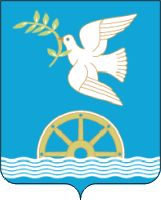 АДМИНИСТРАЦИЯ СЕЛЬСКОГО ПОСЕЛЕНИЯ ВОЛКОВСКИЙ СЕЛЬСОВЕТМУНИЦИПАЛЬНОГО РАЙОНА БЛАГОВЕЩЕНСКИЙ РАЙОН РЕСПУБЛИКИ БАШКОРТОСТАНКаримгулова З.И.      - управляющий делами сельского поселения Волковский сельсовет муниципального района Благовещенский район Республики Башкортостан, председатель комиссии;Члены комиссии:Члены комиссии:Стрижова С.И.- МОБУ РКМЦ методист  Волковский сельский клуб(по согласованию);Воробьева Г.И.– МПБ библиотекарь Волковский сельской библиотеки (по согласованию);Ярулина Р.К. - ООО «Благо» уборщик служебных помещений Волковский сельский клубКаншаева И.С.– депутат Совета сельского поселения Волковский сельсовет муниципального района Благовещенский район Республики Башкортостан (по согласованию);Клековкина С.А.– депутат Совета сельского поселения Волковский сельсовет муниципального района Благовещенский район Республики Башкортостан (по согласованию).№ п\пМероприятияМесто проведенияДата проведенияОтветственные1«Моя семья» - игровая программаСКСК2«Новое поколение -здоровое продвижение» -час информации беседы, лекцииСК.Библиотекас сентября по июньСК, библиотека3«Быть трезвым значит здраво мыслить» -познавательная программа посвященная Всемирному дню трезвостиСК11 сентябряСК, библиотека4«Хочешь быть здоровым – будь им»-день здоровьяСКСК5«В здоровом теле – здоровый дух» спортивная программа СКСК6«Главная ценность-жизнь человека» СКСентябрь Библиотека7«Сохрани жизнь» конкурс рисунков, плакатов СКОктябрь СК8«Остановись подумай» - круглый столСКСК9«Сообщи где торгуют смертью» лекцияСК1 этап СК, библиотека10«Очень мрачная она – сигаретная страна» -познавательный часСК, библиотекаСК, библиотека11«Веселые старты» СКоктябрьСК, библиотека12«Славим возраст золотой» - развлекательная программа ко Дню пожилых людейСК1 октябряСК, библиотека13«Личная безопасность» аналитический часСКоктябрьСК, библиотека14«Живи мой край Башкортостан» - литературная программаСКоктябрьСК, библиотека15«Здоровая семья, дружная семья» - самая благополучная семья СКноябрьБиблиотека,СК16«Сообщи где торгуют смертью» лекцияСКноябрь 2 этап СК, библиотека17«Пусть всегда будет завтра» - час общения о СПИДеСКдекабрьСК18«Геноцид-кораллы» - о пивном алкоголизме СК     декабрьБиблиотека19«Профилактическая работа с неблагополучными семьями» Администрация Ежемесячно Администрация, женсовет20Закрытие точек по продаже алкоголяПо сельскому поселению Постоянно  ОВД по Благовещенскому району 21«ЗОЖ» - проведение лекций, беседбиблиотека, СКЕжемесячно СК22Дежурство  и проведение рейдов Народной дружины «Барс» -на различных мероприятияхОбщественные местаПостоянноКомандир дружины23Оформление стендов  «Что нам мешает жить?» на тему: (наркомания, алкоголизм, табакокурение)Библиотека, СК  ПостоянноРуководители учреждений